PUBLIKASI PERSJUDUL	: SINERGI AHS, TINGKATKAN LAYANAN KESEHATANMEDIA	: KEDAULATAN RAKYATTANGGAL	: 05 MARET 2017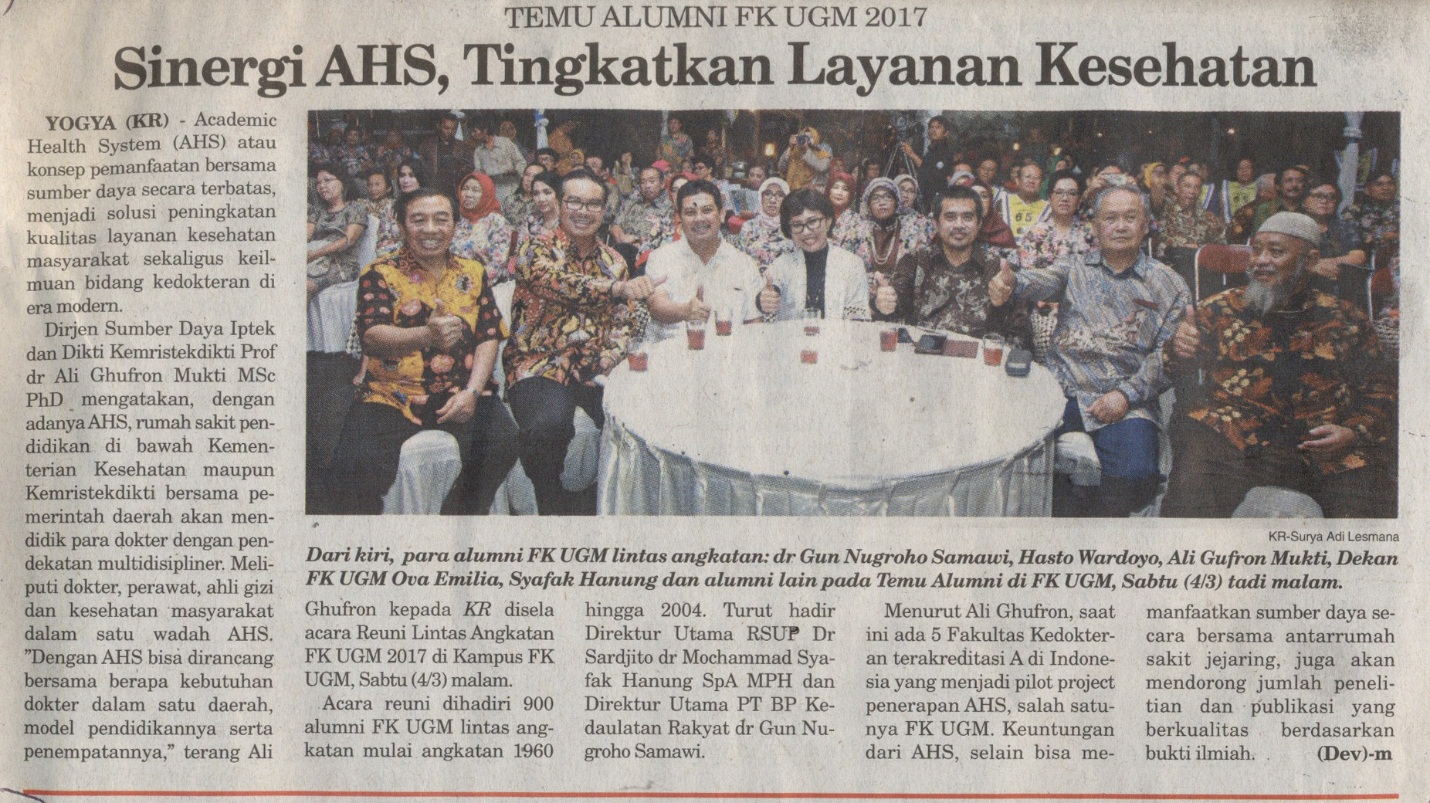 